Схема №62Границы прилегающих территорийМуниципальное дошкольное образовательное учреждение «Детский сад Теремок», ГУЗ «Карымская ЦРБ» медицинский кабинет Забайкальский край Карымский район с. Урульгаул. Коммунальная, 3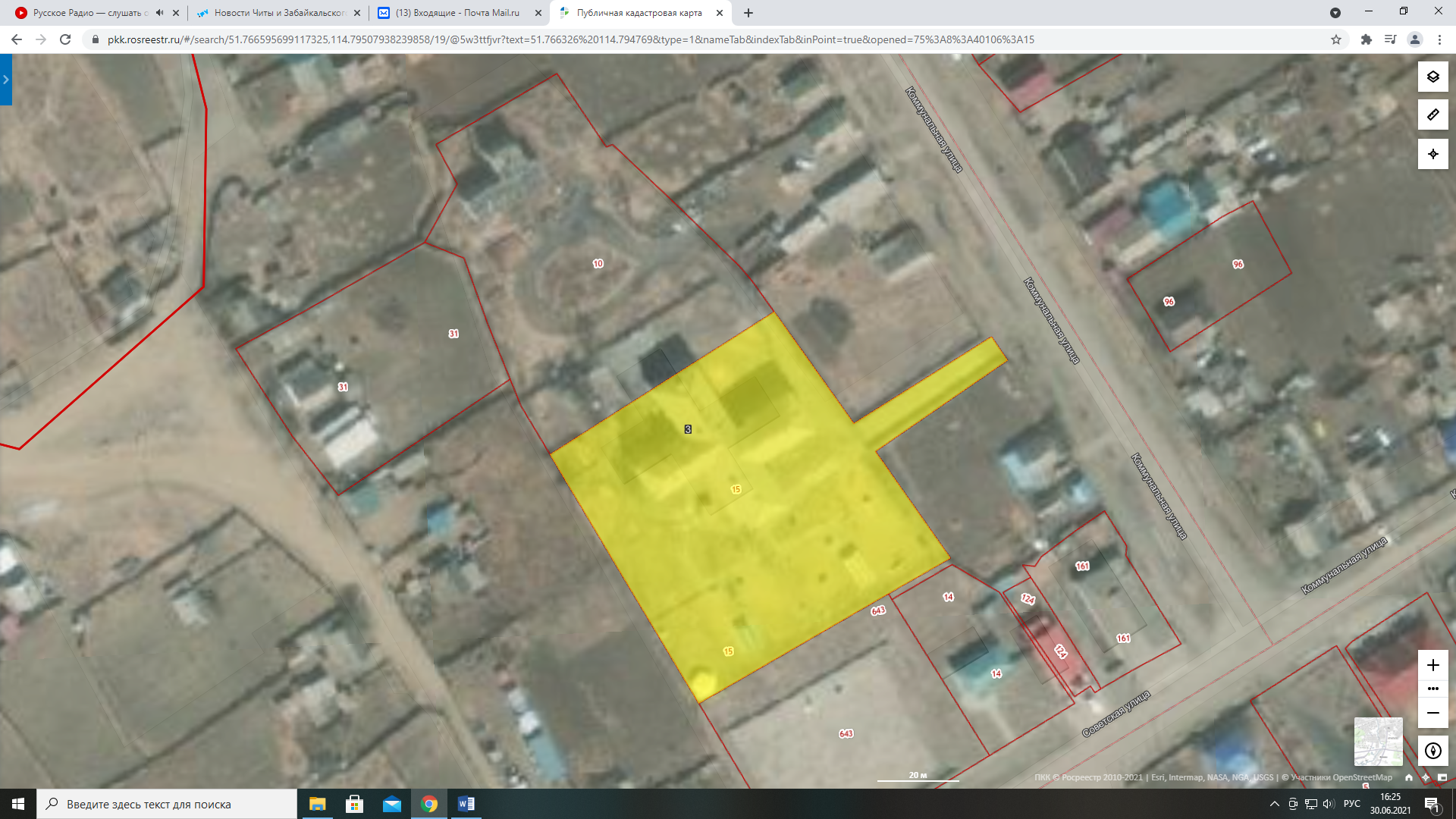 «Детский сад Теремок», ул. Коммунальная, 3 - 